RELATÓRIO FINAL AVALIAÇÃO DA IMPLEMENTAÇÃO DO PRÊMIOETAPA ESCOLAS PARTICIPANTES DO PRÊMIO CONSTRUINDO IGUALDADA DE GÊNERO – MODALIDADE ENVIO DE REDAÇÕESEQUIPE:Coordenação do Projeto:“AVALIAÇÃO NACIONAL DO PRÊMIO CONSTRUINDO IGUALDADE DE GÊNERO”Profª. Drª. Miriam Pillar GrossiProfª. Draª Mareli GraupeApoio TécnicoVirgínia NunesPesquisadores/as:Diogo França Machado (GECAL-UNIPLAC)Hellen Cristina Rodrigues Ramos (GECAL-UNIPLAC)Lages, 15 de dezembro de 2015. INTRODUÇÃOConforme o projeto “Avaliação Nacional do Prêmio Construindo Igualdade de Gênero” da Universidade Federal de Santa Catariana (UFSC), contemplada no edital 06/2013/SPM/PR.O objetivo desta etapa da pesquisa é avaliar o Prêmio Construindo Igualdade de Gênero na seguinte instância: Etapa da Pesquisa - Escolas Participantes do Prêmio Construindo Igualdade de Gênero – Modalidade envio das Redações.  As escolas participantes foram as que se destacaram pelo número e qualidade de redações, em um total de 136 (cento e trinta e seis) escolas entre 2005 e 2013.Descreveremos aqui informações gerais sobre o Prêmio Construindo Igualdade de Gênero, assim como a metodologia utilizada para realizar esta etapa da pesquisa, seja por meio-eletrônico (e-mails e questionários eletrônicos) e/ou contatos telefônicos. Finalizando, este Relatório fecha com a proposta do edital, contendo recomendações sobre o Prêmio Construindo Igualdade de Gênero.SOBRE O PRÊMIOO Prêmio Construindo a Igualdade de Gênero foi instituído em 2005 pela Secretaria de Política das Mulheres (SPM-PR), no âmbito do Programa Mulher e Ciência, em parceria com o Conselho Nacional de Desenvolvimento Científico e Tecnológico (CNPq/MCTI); a Secretaria de Educação Continuada, Alfabetização e Diversidade (SECADI/MEC); a Secretaria de Educação Básica (SEB/MEC) e a ONU Mulheres. O Prêmio é uma ação que se constitui como “um relevante indicador sobre o crescimento da cultura de direitos humanos nas escolas brasileiras” (BRASIL,2010, p.31).Consiste em um concurso de redações, artigos científicos e projetos pedagógicos na área das relações de gênero, mulheres e feminismos e tem por objetivo estimular e fortalecer a reflexão crítica e a pesquisa acerca das desigualdades existentes entre homens e mulheres em nosso país e sensibilizar a sociedade para tais questões.Atualmente, é atribuído a cinco Categorias:Estudante do Ensino Médio – redações;Estudante de Graduação – artigos científicos;Graduada (o), Especialista e Estudante de Mestrado – artigos científicos;Mestra (e) e Estudante de Doutorado – artigos científicos; eEscola Promotora da Igualdade de Gênero – projetos e ações pedagógicas desenvolvidos em escolas de nível médio.O Prêmio é a materialização dos objetivos gerais do II Plano Nacional de  Políticas  para  as  Mulheres  (II  PNPM), que visa o  fortalecimento  da participação igualitária, plural e multirracial das mulheres nas áreas científicas e tecnológicas e na produção do conhecimento na área  de gênero, servindo para ampliar o debate sobre as dimensões ideológicas do sexismo, racismo e lesbofobia em todas as áreas do conhecimentoBuscando avaliar esta ação a SPM/PR contratou a UFSC, em ampla concorrência nacional através do edital 06/2013, para analisar através de pesquisas in loco e por meio eletrônico os impactos deste Prêmio com os/as ganhadores/as, suas publicações (selecionadas e pré-selecionadas) assim como sua relação com a Organismos de Políticas para as Mulheres. Iremos aqui discorrer sobre a etapa realizada por meio-eletrônico, especificamente da “Etapa da Pesquisa - Escolas Participantes do Prêmio Construindo Igualdade de Gênero – Modalidade envio das Redações”. SOBRE A METODOLOGIACom durabilidade de três meses (outubro a dezembro de 2015), a pesquisa, de cunho qualitativa e quantitativa, analisou no decorrer desta etapa, a avaliação da implementação do prêmio por gestores escolares e especialmente, por coordenadoras/es de projetos na etapa Escola Promotora da Igualdade de Gênero. Também, foi analisado as trajetórias profissionais e acadêmicas das/os professores/as coordenadores; as ações e estratégias pedagógicas das escolas da categoria Escolas Participantes do Prêmio Construindo Igualdade de Gênero; utilizando as técnicas de levantamento de dados através de internet, e-mails e contatos telefônicos; entrevistas por questionário eletrônico e telefone; além da elaboração sistemática de diários de CampoTodas as informações foram organizadas em tabelas do Excel com o objetivo de indexarmos os dados obtidos durante o pré-campo e a própria execução do trabalho de campo, seja a partir dos questionários eletrônicos, e-mails enviados e contatos telefônicos realizados. Os questionários foram elaborados na ferramenta Google Docs dentro da função “Formulário”. As respostas permanecem armazenados em forma de planilha, podendo ser acessadas on line, em formato de gráficos e tabelas. Todas as ligações foram feitas via Skype, um software gratuito que possibilita comunicações de voz e vídeo via Internet, podendo ser realizada chamadas para celulares e fixos mediante pagamento. Utilizamos também o Facebook para localizarmos informações escolas ou mesmo o contato do/a professor/a coordenadores/as. O diário de campo foi uma estratégia utilizada para que o pesquisador colocasse informações sobre a pesquisa de forma diária e sistemática, que eram transportados em relatos diários acompanhados pela coordenação do projeto, seguindo o seguinte padrão:Diários de Campo:Escolas participantes do Prêmio Construindo a Igualdade de Gênero no Brasil – Modalidade Envio de RedaçõesAtravés destas informações diagnosticávamos mudanças no rumo da pesquisa e novas estratégias a serem elaboradas para uma maior efetivação dos dados da pesquisa. Todos esses dados foram colocados em planilhas do Excel acrescentando mais algumas informações sobre êxito ou não dos envios dos questionários por e-mails, retorno das ligações.Aqui discorremos sobre a pesquisa, dando ênfase a metodologia usada, as dificuldades e resultados alcançados. Nela constam: Levantamento de dados; Elaboração do questionário: Aplicação do questionário eletrônico, Dificuldades Encontradas e Resultados. Levantamento de dados:No levantamento de dados selecionamos 160 (cento e sessenta) escolas com redações premiadas e 15 (quinze) escolas que se destacaram pela quantidade e qualidade de envio de redações ao Prêmio Construindo Igualdade de Gênero na categoria “Estudante de Ensino Médio – Envio de Redações”, no período de 2005 a 2013. Esses dados surgiram ainda na primeira etapa da pesquisa “Análise das redações premiadas”. As escolas foram escolhidas por terem estudantes premiados na modalidade “envio de redação do ensino médio”, e pelo quesito escolas que se destacaram pela quantidade de envio de redações.3.2 Elaboração do Questionário: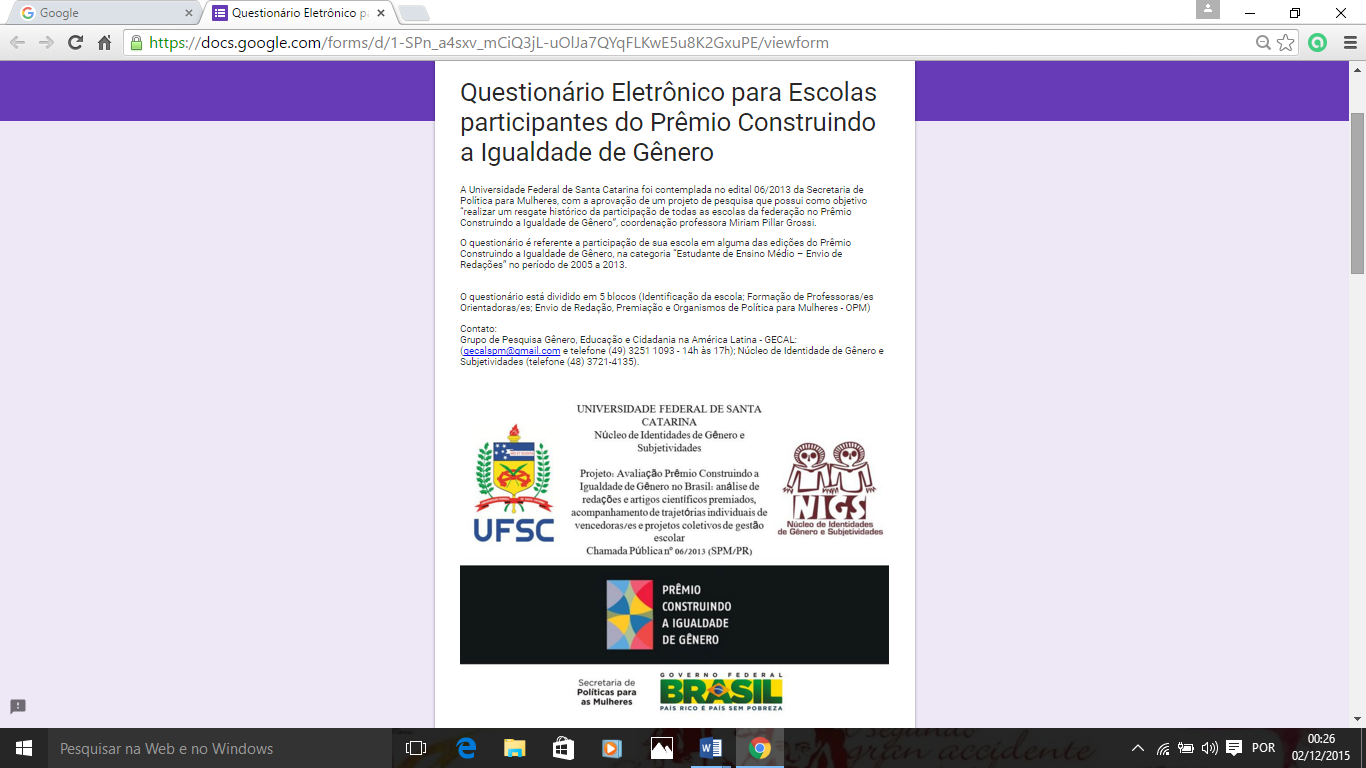 Após a seleção das escolas elaboramos um único questionário denominado “Questionário Eletrônico para Escolas participantes do Prêmio Construindo Igualdade de Gênero”, estruturado a partir dos objetivos do edital 06/2013 (SPM/PR), paraInvestigar as ações e estratégias pedagógicas praticadas pelas escolas para estimular aluno/as a escrever sobre o tema, materiais utilizados, parcerias estabelecidas pelas escolas para qualificar a formação oferecida a aluno/as, frequências de gestores e professores a cursos de capacitação na área e outras questões (BRASIL, Edital 06/2013, p.5)O endereço do questionário encontrava-se no seguinte endereço eletrônico:Com 44 (quarenta e quatro) perguntas, ele foi dividido em cinco blocos de questões separados por temas conforme as especificações a seguir:Bloco I -  Identificação da Escola:Composto de dez (10) questões, este bloco foi voltado para a unidade escolar e versa sobre características socioeconômicas e estruturais da escolaBloco II – Formação das/dos professoras/es Orientadoras/as:Composto de quatorze (14) questões, este bloco identificou o/a orientador/a da redação do/a estudante premiada, assim como informações sobre seu perfil social e trajetória acadêmica, em especial atenção para buscar compreender sua inserção nos Estudos de Gênero e Diversidades;Bloco III – Envio das redaçõesNeste bloco, composto de oito (08) perguntas, a importância da analise residiu na iniciativa da escrita da redação assim como as motivações desta ação na escola em participar. Realiza também um mapeamento quantitativo dos envios das redações e procura elencar os impactos deste prêmio na escola.Bloco IV -  PremiaçãoBloco composto por quatro (04) perguntas, analisou a divulgação do Prêmio, tanto para os/as ganhadores/as, na própria escola, quanto para a comunidade onde ela esta localizada.Bloco V – Organismos de Políticas para as Mulheres (OPM)Com oito (08) perguntas, este bloco buscou compreender a relação de parceria e incentivo da escola onde houve a premiação com possíveis Organismos de Políticas para as Mulheres (OPM), seja na esfera municipal, estadual, distrital e federal, assim como reflete estratégias de fortalecimentos em outras ações.3.3 Aplicação do questionário eletrônico:Após a elaboração do questionário, procuramos realizar o preenchimento do mesmo através de ligações telefônicas e on-line – por envio de e-mails. A localização do número telefônico, assim como dos e-mails, foi direcionada pelo nome da escola, utilizando o Search Google como ferramenta de busca. Os dados foram lançados na tabela geral para depois serem realizadas as ligações via Skype.Quando não conseguíamos sucesso nas ligações ligávamos no turno oposto, sempre no período diurno. A expectativa das ligações, de forma inicial, foi entrar em contato com a coordenação pedagógica da escola para responderem o questionário, que poderia ser respondido através do próprio pesquisador ou através on line. Com a dificuldade de acesso as informações pela coordenação pedagógica, optamos em procurar os/as orientadores/as das redações premiadas pois, das 136 (cento e trinta e seis) escolas,72 (setenta e duas) tinham informações sobre o nome do/a orientadores/as, as quais demos prioridade nas ligações, juntamente com as escolas que possuíam mais de um ganhador.No primeiro momento e-mails foram enviados para todas as escolas de forma conjunta com uma carta explicativa sobre o projeto e o porquê do questionário. Os e-mails que retornavam eram substituídos por outros, através de nova busca, quando não encontrados novos e-mails insistíamos nas ligações.Com o baixo retorno dos e-mails, realizamos uma nova estratégia de enviar uma carta para as Secretaria de Educação e OPM solicitando apoio no contato com a escola na expectativa de sensibilizar os/as gestores das escolas no retorno com questionários. Procuramos o referido órgão por compreendermos ser o Ministério da Educação (MEC) também parceiro do Prêmio Construindo Igualdada de Gênero. Selecionamos 36 (trinta e seis) escolas para o envio de cartas através para os órgãos cuja a cidades que mais tinham participantes no Prêmio, tendo um retorno de uma OPM que nos ajudou a entrar em contato com uma escola.Percebemos que ao ligar nos identificando como pesquisadores/as da UFSC ou consultores/as da SPM não tínhamos uma boa recepção. Ao compreendermos que o MEC também era um dos apoiadores do Prêmio, analisamos que deveríamos também pontuar este fato, o que chamava mais atenção para a importância da resposta ao questionário.Importante salientar que quando enviamos um convite para participar da pesquisa, também anexávamos o edital da SPM/PR e uma explicação sobre a pesquisa, link do questionário, dados da/o estudante premiado ou pré-selecionada/o (nome, ano, redação), assim como o nome das/os orientadores/as, mas mesmo assim, foram pouco os retornos, tanto da confirmação do recebimento do e-mails quanto de questionários respondidos.Dificuldades encontradasDa lista geral, 23 (vinte e três) escolas não foram contatadas por terem números telefônicos inexistentes, outras o telefone tocava e ninguém atendia, as vezes caindo no fax. Importante enfatizar que foram realizadas, em média, três tentativas para essas escolas não contatadas.Os retornos dos e-mails enviados não corresponderam a expectativa esperada, pois dos 282 (duzentos e oitenta e dois) enviados para as escolas, professores/as, orientadores/as, diretores/as, 17 (dezessete) responderam o questionário.Uma das maiores dificuldades nesta etapa foi localizar o/a orientador/a da redação premiada, em especial, por contato telefônico. Através dos relatos diários dos/as pesquisadores/as identificamos a maioria das escolas a ligação era repassada para vários setores, caindo muitas vezes em atendentes que não sabiam informar se o/a professor/a se encontrava na instituição, se ainda estava trabalhando na escola. Muitas vezes, nos diziam que não poderiam repassar informações sobre o/a docente, pois eram dados pessoais, como ocorreu no Colégio Resende, no Rio de Janeiro, que não nos informaram o e-mail do professor orientador. Em alguns casos, a atendente chamava os/as   orientadores/as para atender a ligação e nesse momento, conseguíamos conversar a respeito da pesquisa. Analisamos que  essa não foi uma  boa alternativa porque interrompíamos o andamento das atividades pedagógicas  desenvolvidas pelas/os professoras/es em sala de aula. Constatamos que o período de aplicabilidade da pesquisa (15 de outubro a  16 de dezembro) no ambiente escolar pode ter sido um agravante, pois muitos dos/as educadores entrevistados/as alegaram não ter tempo para conversar por estarem no final  de semestre.Enfim, o período de realização da pesquisa nas escolas foi uma problemática na execução da pesquisa, como por exemplo,  “ a Coordenação de Ensino Médio, no Colégio Universitário, no Paraná, nos informou que a escola estava na “Semana do Saco Cheio, como reflexo da sobrecarga e da rotina acelerada que a escola vivenciava”.A reflexão é que talvez as escolas deslegitimem a posição de pesquisador quando não seja vinculado à gestão educacional. Esses dados refletem a dificuldade e a rotina acelerada das escolas do Brasil. Talvez pensarmos também na relevância que as escolas as gestoras dão para tais pesquisas. Em uma das ligações uma das gestoras fez a seguinte fala: “Nós já temos questionários do MEC para serem respondidos, agora mais um?” (sic). Essa fala é um exemplo que me marcou sobre as dificuldades. Realizamos 306 (trezentos e seis) ligações,  mais de uma vez para as mesmas escolas e em dias e horários diferentes. Algumas, conseguimos o contato e outras não, seja pelo telefone estar desativado, mudança de número, chamadas não completadas e até números que ligávamos e deixavam a impressão de que a pessoa do outro lado da linha atendia e desligava imediatamente, tentando ligar novamente o número chamava e ninguém atendia.5 RESUMO DA PESQUISAEtapa da Pesquisa - Escolas Participantes do Prêmio Construindo Igualdade de Gênero – Modalidade envio das Redações.  Observação: De todas essas escolas não conseguimos contato com 23 (vinte e três) escolas. RESULTADOSRealizaremos a análise dos 17 (dezessete) questionários em janeiro de 2016. 7 ANEXOSEscolas Participantes do Prêmio Construindo Igualdade de Gênero – Modalidade envio das Redações1 Questionário  eletrônico enviado para  Escolas Participantes do Prêmio Construindo Igualdade de Gênero –  Modalidade envio das Redações............................................. 142 Resumos das respostas  dos questionários enviados para Escolas Participantes do Prêmio Construindo Igualdade de Gênero – Modalidade envio das Redações...................................................................................................................... 333A Diário de campo das Escolas Participantes do Prêmio Construindo Igualdade de Gênero – Modalidade envio das Redações...................................................................... 493B - Diário de campo das Escolas Participantes do Prêmio Construindo Igualdade de Gênero – Modalidade envio das Redações que destacaram pela quantidade .......................................................................................................................................1044A - Tabela Geral das Escolas Participantes do Prêmio Construindo Igualdade de Gênero – Modalidade envio das Redações (pdf)........................................................................ 1104B - Tabela Geral das Escolas Participantes do Prêmio Construindo Igualdade de Gênero – Modalidade envio das Redações (02) pdf).................................................................1145  Tabela Geral das Escolas Participantes do Prêmio Construindo Igualdade de Gênero – Modalidade envio das Redações (pdf)...........................................................................1156  Texto enviado no e-mail para escolas ...................................................................... 1187   Carta À Secretaria de Educação ..............................................................................1198   Relatório do Pesquisador Diogo França...................................................................1209  Tabela Geral das Escolas Participantes do Prêmio Construindo Igualdade de Gênero – Modalidade envio das Redações ................................................................................Excel10  Tabela Geral em Excel com as respostas dos questionários enviados para as Escolas Participantes do Prêmio Construindo Igualdade de Gênero – Modalidade envio das Redações................................................................................ .................................. ExcelPesquisador(a):Horário da LigaçãoData:Telefone:Nome da Escola:Professor/a responsável:Cidade/Estado:Tempo de ligação:Endereço eletrônico do questionáriohttps://docs.google.com/forms/d/1-SPn_a4sxv_mCiQ3jL-uOlJa7QYqFLKwE5u8K2GxuPE/viewform Escolas Premiadas na modalidade “Envio de Redações Ensino Médio”Quadro geral dos números totais Escolas Premiadas na modalidade “Envio de Redações Ensino Médio”Quadro geral dos números totais Escolas Premiadas na modalidade “Envio de Redações Ensino Médio”Quadro geral dos números totais Escolas Premiadas na modalidade “Envio de Redações Ensino Médio”Quadro geral dos números totais Escolas Premiadas na modalidade “Envio de Redações Ensino Médio”Quadro geral dos números totais Escolas Premiadas na modalidade “Envio de Redações Ensino Médio”Quadro geral dos números totaisData da pesquisaLigações realizadasLigações não realizadasE-mails inválidosQuestionários enviados (e-mail)Questionários respondidos15/10 a 17/12/15306233928217